Publicado en Madrid el 07/11/2018 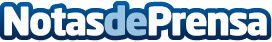 Jornada sobre la Atención Farmacéutica DomiciliariaTPI y la revista Estar Vital convocan el VI Encuentro de Farmacéuticos de Madrid – Rentabilidad y Servicios. Atención farmacéutica domiciliaria- , el próximo día 13 de noviembre en el Casino de MadridDatos de contacto:José HenríquezDirector de información de TPI913396898Nota de prensa publicada en: https://www.notasdeprensa.es/jornada-sobre-la-atencion-farmaceutica Categorias: Industria Farmacéutica Madrid Eventos http://www.notasdeprensa.es